Внеочередное  заседание                                                    28-го созыва                                                      РЕШЕНИЕ14   октября   2019года                                                            №16О внесении изменений в решение Совета сельского поселения Азяковский   сельсовет  муниципального района Бураевский район Республики Башкортостан   от 15.04.2019 года №234 «О  порядке получения муниципальными служащими  сельского поселения Азяковский  сельсовет муниципального района Бураевский район Республики Башкортостан разрешения представителя нанимателя(работодателя) на участие на безвозмездной основе в управлении некоммерческими организациями»            В соответствии  с Федеральными законами   от 2 марта 2007 года  №25-ФЗ «О муниципальной службе в Российской Федерации», от 29 июня 2017 года №217-ФЗ « О ведении гражданами садоводства и огородничества для собственных нужд и о внесении изменений  в отдельные законодательные акты Российской Федерации», от 3 августа 2018 года  №307-ФЗ «О внесении изменений в отдельные законодательные акты Российской Федерации в целях совершенствования контроля за соблюдением законодательства Российской Федерации о противодействии коррупции», от 30 октября 2018 года  №382-ФЗ «О внесении изменений в отдельные законодательные акты Российской Федерации»  Совет сельского поселения Азяковский сельсовет  муниципального  района Бураевский район Республики Башкортостан    р е ш и л:    1.Внести  в решение Совета сельского поселения  Азяковский   сельсовет  муниципального района Бураевский район Республики Башкортостан   от 15.04.2019 года №234 «О  порядке получения муниципальными служащими  сельского поселения Азяковский  сельсовет муниципального района Бураевский район Республики Башкортостан разрешения представителя нанимателя(работодателя) на участие на безвозмездной основе в управлении некоммерческими организациями» следующее изменение:         п.2 изложить в новой редакции:      «К некоммерческим организациям для целей настоящего Положения относятся общественные организации (кроме политической партии, органов профессионального союза), жилищные, жилищно-строительные, гаражные кооперативы, товарищества собственников недвижимости (далее - некоммерческие организации) в качестве единоличного исполнительного органа или вхождения в состав их коллегиальных органов управления кроме случаев, предусмотренных федеральными законами, и случаев, если участие в управлении некоммерческой организацией осуществляется в соответствии с законодательством Российской Федерации от имени государственного органа».БАШҠОРТОСТАН РЕСПУБЛИКАҺЫБОРАЙ РАЙОНЫ МУНИЦИПАЛЬРАЙОНЫНЫҢ ӘЗӘК АУЫЛ СОВЕТЫ
АУЫЛ БИЛӘМӘҺЕ СОВЕТЫ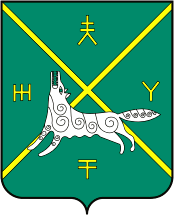 СОВЕТ СЕЛЬСКОГО ПОСЕЛЕНИЯ АЗЯКОВСКИЙ СЕЛЬСОВЕТ МУНИЦИПАЛЬНОГО РАЙОНА БУРАЕВСКИЙ РАЙОНРЕСПУБЛИКИ БАШКОРТОСТАН      2.Настоящее решение опубликовать на информационном стенде и   официальном Сайте администрации сельского поселения.     3. Настоящее решение вступает в силу со дня официального опубликования.  Глава сельского поселения                                            А.Т.Мухаяров